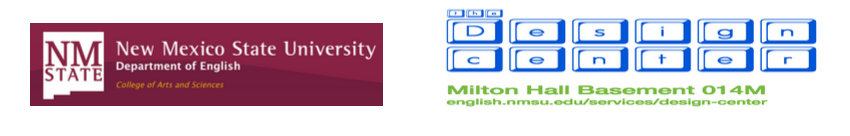 Girlhood Remixed Technology Camp 2015T-Shirt Size FormEach camper will receive a Girlhood Remixed Technology Camp t-shirt. In order to move forward with the printing, however, we need to know what size t-shirt your camper would like to wear. Please select one size below and include your camper’s name.T-shirt sizes Child Medium
 Child Large	
Adult Small

 Adult Medium
 Adult Large Adult X-LargeCamper’s Name: _______________________________________________________